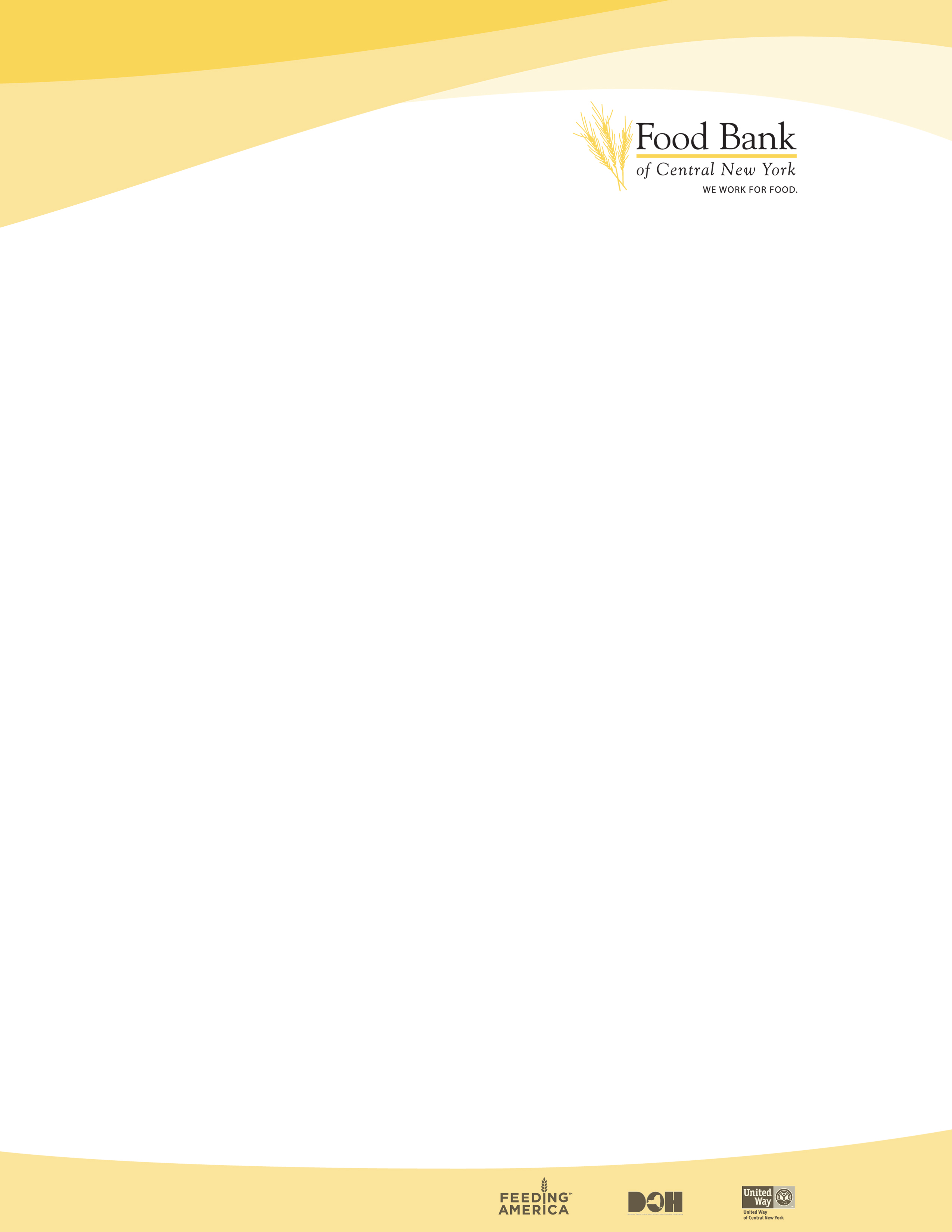 Emergency Food Program Produce Mini-Grant ApplicationApplication must be received by 4:30pm on April 7, 2017The intent of this grant is to provide emergency food programs additional resources for the sole purpose of purchasing locally grown, fresh produce direct from farmers in their communities.This grant only can be used for fresh fruits and vegetables.  No other local products (i.e. Meat, eggs, honey, syrup, jam, dairy or canned items) can be purchased with this grant.Name of Emergency Food Program: Name of Program Coordinator:Site Address: Five-digit Food Bank account number:               			County: Person to be contacted regarding the administration and documentation of this grant:    **All communication regarding this grant will be sent to the below mailing address:Contact Name & Title: Phone Number: 				           Email:Mailing Address: Grant amount requested (maximum $1,000): Does your agency currently distribute or utilize fresh produce?If yes, where does your agency obtain the produce from? Food BankGrocery StoreFarmer(s)OtherDo not distribute produceHow often does your agency currently receive fresh produce?Weekly1-3 times per month6 times per year1-5 times per yearDo not distribute produceDo you currently purchase directly from local farmers?       Yes    	 NoComments:3.   If you do not currently distribute or utilize produce, what are the challenges? (Check all that apply) CostStorage capacityAvailabilityFood Bank delivery doesn’t match my open hoursTransportationUnsure of guests’ interest in produceOther – please explainComments:4.   How will your agency utilize the fresh produce to benefit your recipients? (Check all that apply)Normal pantry distribution or meal serviceProduce table/shelvesSpecific produce distribution hoursCommunicate to guests (phone calls, social media, etc.)Nutrition education workshopsOther – please explainComments:5. There’s always the possibility that there will be leftovers.  What will you do with any leftover produce   not distributed? (Select up to 3)Bring to nearby agencies/subsidized housingDeliver to homebound householdsStore until next distributionFreeze (if able)Offer to families utilizing other agency services (i.e. child care, thrift store, etc.)Other – please explainComments:6.   If you are awarded this mini-grant, describe how you will spend the funds to obtain fresh produce for your agency. Please list at least one farmer you intend to partner with and if direct contact has already been made with this farmer. (*Note: you may contact Beth Seeley at the Food Bank: 315-437-1899 x222 for suggestions for farmers in your area)Please describe the impact this mini-grant will have on the people your agency serves. **If your agency is awarded a mini-grant, you will be required to submit documentation for at minimum, ½ the funds used by Jan 15, 2018 and remaining funds by May 31, 2018 to Food Bank of Central New York.  Required documentation will include amount (i.e. cases, pounds) of NYS produce received from specific farmers/vendors with itemized food costs, and proof of payment.Partner Agency Coordinator Signature			Print Name				Date